Художественно-техническое описание внешнего видаСП Лето 12.036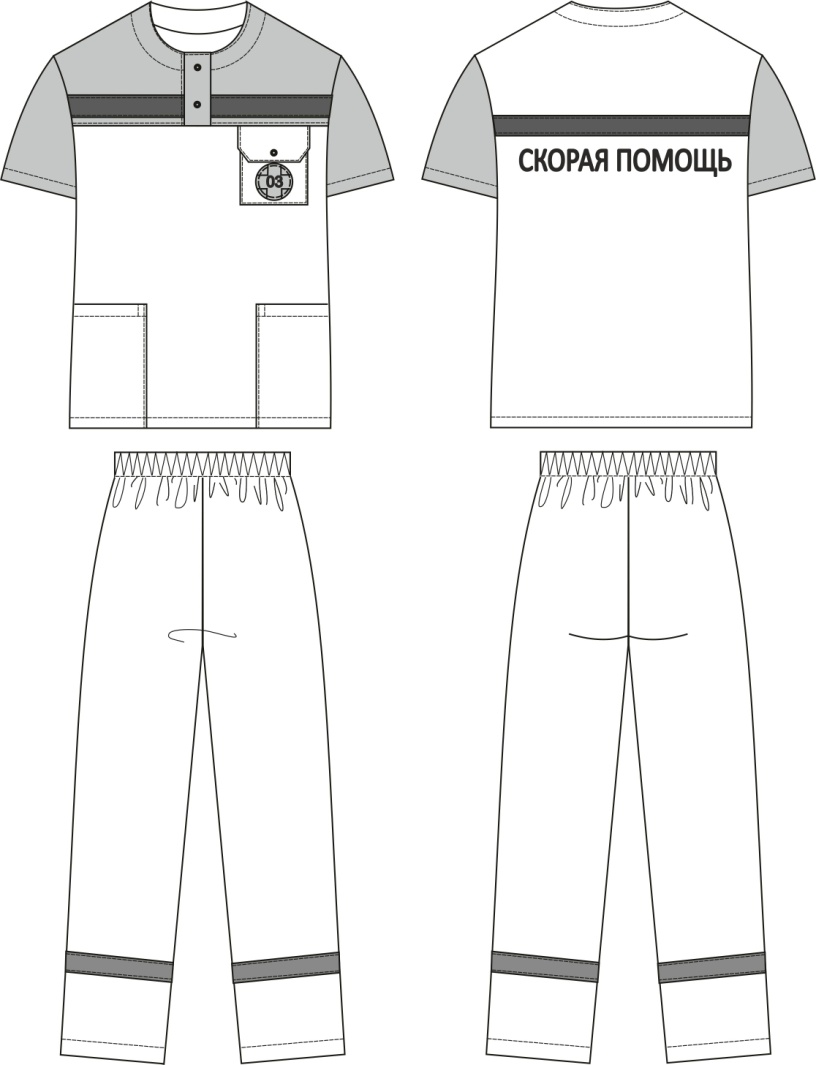 Костюм медицинский мужской гладкоокрашенной смесовой ткани, состоящий из куртка и брюк. КурткаКуртка прямого силуэта длиной до бедер без воротника. Горловина обработана с обтачкой. Перед с прямой кокеткой из отделочной ткани, с двумя нижними накладными карманами и одним левым нагрудным накладным карманом с клапаном фигурной формы, застегивающимся металлическую кнопку диаметром 1,1см. На нагрудном кармане логотип  «03». Спинка без среднего шва с надписью «СКОРАЯ ПОМОЩЬ» в одну строчку. Застежка с отрезной планкой от горловины до линии притачивания кокетки переда на две металлические кнопки диаметром 1,1см.Рукав втачной, одношовный, короткий.Светоотражающая полоса шириной 2,0 см: спереди над швом притачивания кокетки, на спинке в области лопаток.Отделочная ткань: кокетка переда, рукава.Отделочные строчки (в тон основной ткани):- ш.ш. 0,1-0,2см – горловина, шов притачивания планки, шов притачивания кокетки, настрачивание карманов, клапан, настрачивание СОП;- ш.ш. 3,0см – настрачивание обтачек горловины.Низ куртки, низ рукавов, верхние срезы карманов обработаны швом «вподгибку» с закрытым срезом.БрюкиБрюки прямого силуэта из основной ткани.Передние половинки брюк без стрелок, без карманов.Верхний срез брюк обработан цельнокроенным поясом  с эластичной тесьмой шириной 2,0 см.   Светоотражающая полоса шириной 2,0 см: уровень середины икры.Рекомендованные размеры: 44-46/68-70, роста: 170-176/182-188.